COMPETITIONS SAISON 2023-2024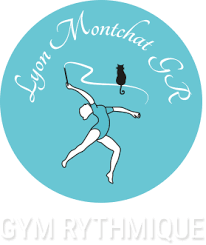 INDIVIDUELS REG – FED – NATENSEMBLES FED - NATENSEMBLES REGENSEMBLES et INDIVIDUELS OPEN RHONEDépartement14/15 octobre 2023Inter département18/19 novembre 2023Région REG2/3 décembre 2023Région FED et NAT16/17 décembre 2023CHAMPIONNAT DE FRANCE - FED et NAT C13/14 janvier 2024CHAMPIONNAT DE FRNACE – NAT A et B27/28 janvier 2024Département10/11 février 2024Inter département23/24 mars 2024Région NAT, FED B et FED C13/14 avril 2024Région FED A et REG4/5 mai 2024CHAMPIONNAT DE France – FED B et C11 :12 mai 2024CHAMPIONNAT DE FRANCE – NAT25/26 mai 2024CHAMPIONNAT DE FRANCE – FED A15/16 juin 2024Département10/11 février 2024Inter département23/24 mars 2024Région4/5 mai 2024OPEN RHONE 110/11 février 2024OPEN RHONE 26/7 avril 2024OPEN REGIONAL (facultatif)